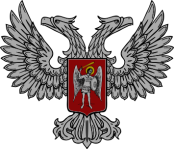 АДМИНИСТРАЦИЯ  ГОРОДА  ГОРЛОВКАРАСПОРЯЖЕНИЕглавы администрации31  марта  2020 г.						       № 324-рг. ГорловкаОб установлении на территориигорода       Горловка       особогопротивопожарного режима	С целью обеспечения пожарной безопасности, защиты жизни и здоровья граждан, имущества от пожаров, в связи с пожароопасной обстановкой в городе Горловка Донецкой Народной Республики, в соответствии с письмом  Государственного пожарно-спасательного отряда  г. Горловка Министерства по делам гражданской обороны, чрезвычайным ситуациям и ликвидации последствий стихийных бедствий Донецкой Народной Республики (далее – ГПСО г. Горловка МЧС ДНР) от 31.03.2020 № 05/1533 «О введении особого противопожарного режима», статьей 39 Закона Донецкой Народной Республики «О пожарной безопасности», руководствуясь подпунктом 3.5.1 пункта 3.5 раздела 3, пунктом 4.1 раздела 4 Положения об администрации города Горловка, утвержденного распоряжением главы администрации города Горловка от 13 февраля 2015 года № 1-р	1. Установить с 31.03.2020 особый противопожарный режим на всей территории города Горловка до особого распоряжения.	2. На период действия особого противопожарного режима руководствоваться  Правилами  пожарной безопасности при введении особого противопожарного режима, утвержденными приказом МЧС ДНР от 25 июня 2018 года № 175, зарегистрированным в Министерстве юстиции Донецкой Народной Республики 13 июля 2018 года, регистрационный  № 2678.	3. Утвердить план мероприятий по предупреждению пожаров в период особого противопожарного режима (прилагается).	4. Организовать информирование населения об установлении особого противопожарного режима.	5. Организовать осуществление мероприятий по круглосуточному контролю недопущения выпаливания сухостоя, камышей, мусора и прочего, а также их своевременному покосу и уборке, предупреждению и ликвидации пожаров в лесах и экосистемах, запрещению посещения лесных массивов.	6. Провести разъяснительную работу среди населения с привлечением средств массовой информации о необходимости соблюдения правил пожарной безопасности, в том числе относительно запрета разведения костров, сжигания сухой растительности на территории населенных пунктов и за ее пределами, а также в лесных массивах и экосистемах.	7. Выполнить очистку противопожарных разрывов между зданиями, территории, прилегающей к населенным пунктам, от сухой растительности, поросли, несанкционированных свалок мусора и прочего, и содержание их в состоянии, исключающем возможность распространения огня на здания в случае возникновения пожара.	8. Перекрыть грунтовые дороги, проходящие через пустыри, степные участки, лесные массивы.	9. Запретить сжигание сухой растительности и мусора, а так же разведение костров, мангалов (за исключение предприятий общественного питания), использование открытого огня, курение в лесных насаждениях.	10.	Рекомендовать Государственному предприятию «Горловское лесное хозяйство» (Козодой):	10.1.	При введении особого противопожарного режима на соответствующей территории, в лесах вдоль минерализованных полос, вдоль зерновых массивов у обочин дорог установить таблички с соответствующими знаками безопасности с указанием номеров телефона вызова пожарной охраны согласно Межгосударственному стандарту «Система стандартов безопасности труда. Цвета сигнальные и знаки безопасности» (ГОСТ 12.4.026-76*), утвержденному Постановлением Государственного комитета стандартов Совета Министров СССР от 24 мая 1976 г. № 1267, ДСТУ ISO6309:2007 «Противопожарная защита. Знаки безопасности. Форма и цвет», утвержденному приказом Государственного комитета Украины по вопросам технического регулирования и потребительской политики от 30 марта            2007 года № 71, на расстоянии не более 1 км друг от друга.	10.2. Организовать круглосуточное патрулирование лесов, лесных насаждений во время действия особого противопожарного режима.	10.3. Обеспечить закрытие участков дорог и проездов к лесам, лесным насаждениям (с учетом возможности проезда автомобилей специальных служб).	10.4. О закрытии участков дорог или проездов немедленно сообщать в ГПСО    г. Горловка МЧС ДНР. Дороги, проезды к водоисточникам проверить на предмет возможности проезда пожарных автомобилей.	11.  Управлению образования администрации города Горловка (Полубан):	11.1. Провести с учащимися старших классов муниципальных общеобразовательных учреждений внеплановые занятия по вопросам пожарной безопасности во время действия особого противопожарного режима.	11.2.	Провести с учащимися младших классов муниципальных общеобразовательных учреждений занятия, направленные на предупреждение пожаров по причине шалости детей с огнем.	12. Районным, поселковым и сельской администрациям г. Горловка (Ставицкая, Матенчук, Джеломанова, Реутова, Ходусова, Черкашин, Бабатина), управлению жилищно-коммунального хозяйства администрации г. Горловка (Конев):	12.1. Организовать информирование населения о требованиях пожарной безопасности во время действия особого противопожарного режима.	12.2. Организовать на соответствующих территориях в лесах, лесополосах, уборку стихийных свалок мусора и горючих отходов.	12.3. Организовать работы по очистке придомовых территорий от сухой растительности, поросли.	13. Коммунальному предприятию «Управляющая компания города  Горловка» (Кучеренко),  ФЛП «Король С.В.» (Король):	13.1. Провести противопожарные инструктажи среди населения по месту жительства.	13.2. Проинформировать жителей квартир о необходимости очистки от захламления горючими материалами, мебелью и тому подобным балконов, лоджий и лестничных площадок жилых домов.	15. Рекомендовать ГПСО г. Горловка МЧС ДНР (Никитенко):	15.1.	Для проведения противопожарной пропаганды разрабатывать, изготавливать и распространять наглядную агитацию:	по предупреждению пожаров от неосторожного обращения с огнем в лесных насаждениях, вблизи сухостоев и полей;	об опасности неконтролируемых горений сухого мусора (в том числе на приусадебных участках).	15.2. Организовать через городские средства массовой информации информирование населения о соблюдении требований пожарной безопасности в период сухой и жаркой погоды.	15.3. Организовать еженедельное проведение профилактических рейдов по частному сектору с информированием и распространением среди населения памяток о мерах пожарной безопасности в период сухой и жаркой погоды.	16.	 Руководителям объектов с наличием пожарной и (или) приспособленной для целей пожаротушения техники:	16.1. Для своевременного реагирования на возможные пожары, аварии и другие чрезвычайные ситуации на территории города:	за каждым пожарным автомобилем, мотопомпой, приспособленной техникой, закрепить водителя (моториста), имеющего навыки работы на указанной технике;	создать резерв пожарной и (или) приспособленной техники, горюче смазочных материалов, для оперативного подвоза воды к месту возникновения пожара. Объем резерва горюче-смазочных материалов должен составлять не менее объема бака горючего для каждой единицы используемой в подвозе воды техники;	при постановке указанной пожарной техники на боевое дежурство, организовать круглосуточное дежурство на ней работников предприятий (членов добровольных пожарных дружин (команд).	16.2. При организации круглосуточного дежурства на выездной пожарной технике обеспечить ежедневное информирование о ее готовности пожарно-спасательное подразделение  ГПСО  г. Горловка МЧС ДНР, в зоне оперативной ответственности которого находятся объекты.	17. Данное Распоряжение подлежит публикации на официальном сайте администрации города Горловка.18. Координацию работы по выполнению настоящего Распоряжения возложить на отдел по вопросам гражданской обороны и чрезвычайных ситуаций администрации города Горловка (Полищук), контроль оставляю за собой.Глава администрации города Горловка                                                                           И.С. Приходько   